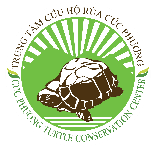 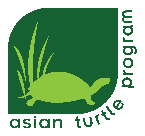 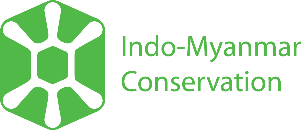 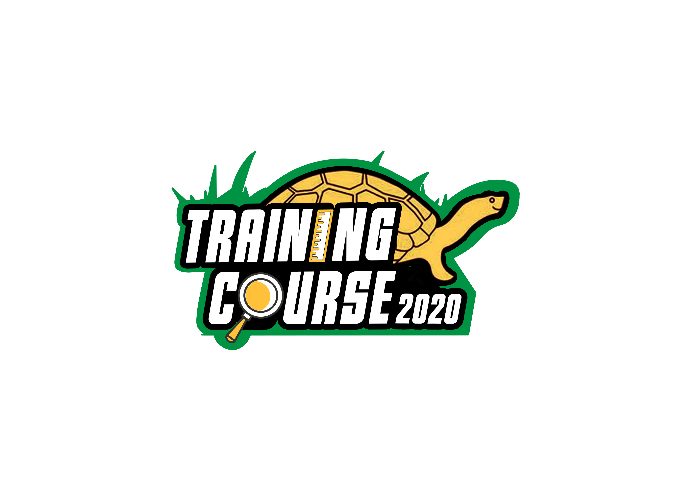 KHÓA ĐÀO TẠO CÁC KỸ NĂNG THỰC ĐỊA
VỀ RÙA CẠN VÀ RÙA NƯỚC NGỌT 2020 LẦN THỨ XVI Chương trình Bảo tồn Rùa châu Á (ATP) thuộc tổ chức Indo-Myanmar Conservation cùng với Trung tâm Bảo tồn Rùa, Vườn quốc gia (VQG) Cúc Phương phối hợp tổ chức “Khóa đào tạo các kỹ năng nghiên cứu thực địa về rùa cạn và rùa nước ngọt” lần thứ XVI.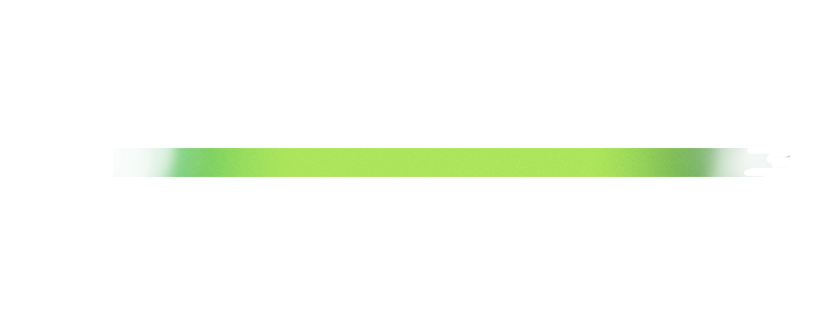 THAM GIA KHÓA HỌC, CÁC HỌC VIÊN SẼ CÓ CƠ HỘI- Trang bị các phương pháp nghiên cứu, kỹ năng điều tra thực địa, kỹ năng định loại, đo đạc và ghi chép dữ liệu về các loài rùa cạn và rùa nước ngọt;- Tìm hiểu về các đặc điểm sinh thái học của rùa;- Tìm hiểu về công tác bảo tồn các loài rùa cạn và rùa nước ngọt của Việt Nam;- Cơ hội thực tập tốt nghiệp, tiến hành các dự án nghiên cứu nhỏ dưới sự hướng dẫn, hỗ trợ của ATP sau khi hoàn thành khóa học.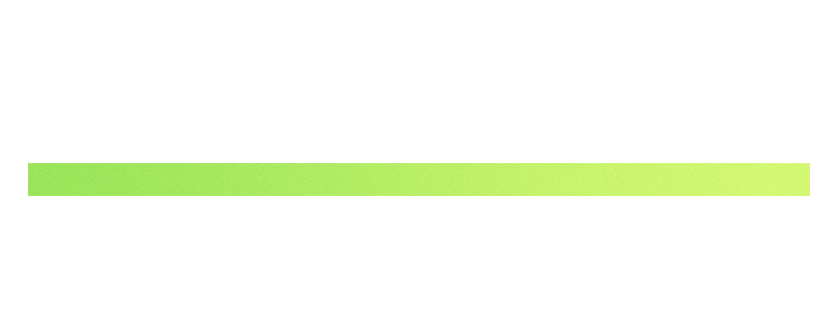    1. THÔNG TIN CHUNG- Thời gian tổ chức: Từ 01/8/2020 đến 08/8/2020  
- Thời gian học: 08 ngày
- Địa điểm tổ chức: VQG Cúc Phương, Nho Quan, Ninh Bình.  2. ĐỐI TƯỢNG THAM GIA- Là sinh viên, cán bộ kiểm lâm, nhà sinh học và nhà bảo tồn trẻ, ưu tiên sinh viên Lào đang theo học tại các trường Đại học của Việt Nam.  3. HỌC BỔNG VÀ CHI PHÍ KHÓA HỌC- Tổng chi phí của khóa học là 6,500,000 VNĐ/học viên. Chương trình Bảo tồn Rùa châu Á sẽ trao một số suất học bổng toàn phần và bán phần (số lượng có hạn).- Xin vui lòng nêu rõ trong đơn đăng ký về khả năng chi trả các chi phí liên quan đến khóa học (tự chi trả hoặc đăng ký nhận học bổng).- Chi phí trên bao gồm chi phí ăn, ở và đi lại trong suốt khóa học.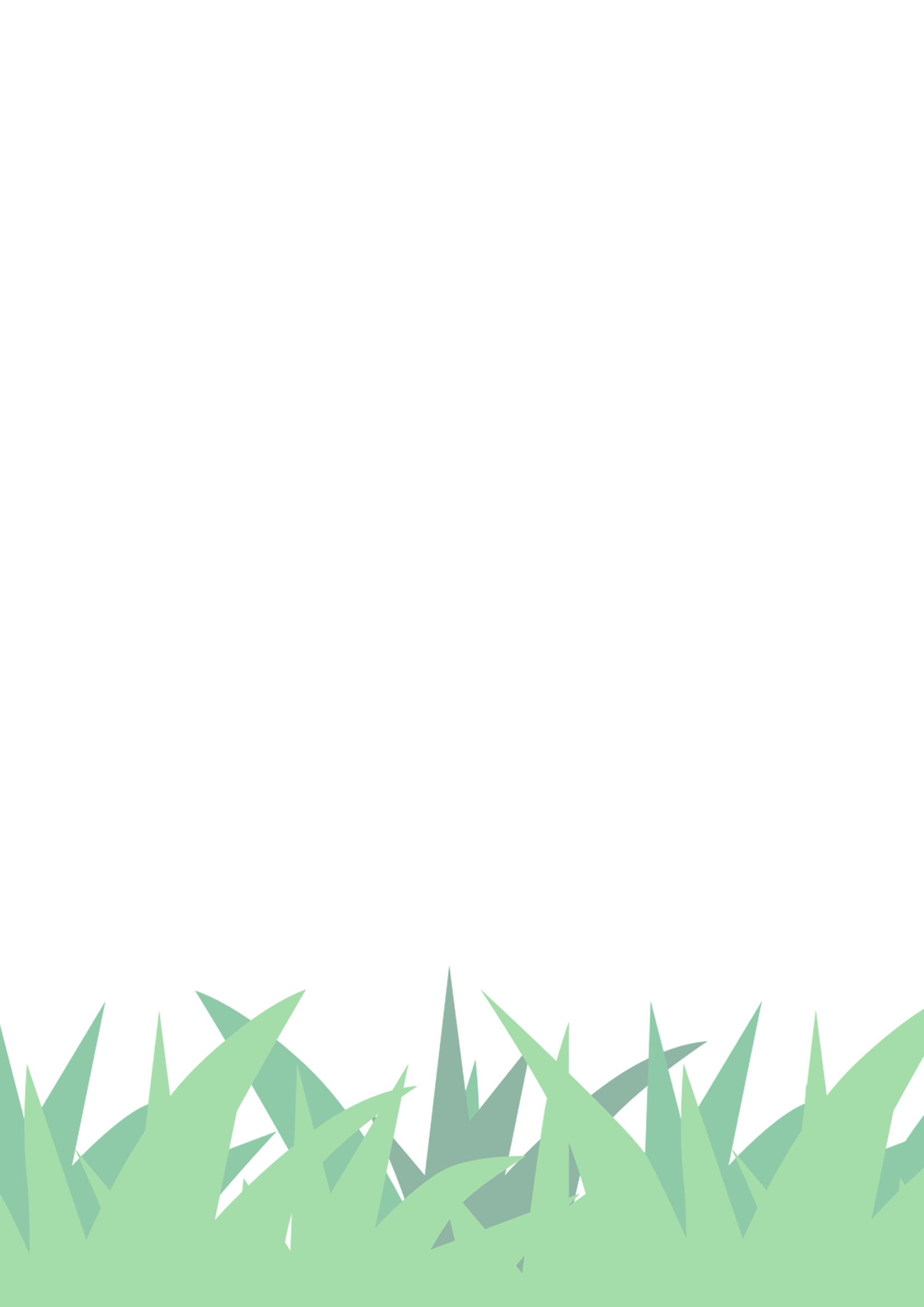 4. CÁCH THỨC ĐĂNG KÝ- Các ứng viên điền mẫu đăng ký trực tuyến theo link sau đây: https://bitly.com.vn/lr9a9- Tải mẫu đăng ký tại đây để chuẩn bị trước khi điền mẫu đơn trực tuyến.- Hạn nộp đơn đăng ký: 30 tháng 05 năm 2020- Chỉ các ứng viên trúng tuyển sẽ được thông báo.5. ĐỂ BIẾT THÊM THÔNG TIN CHI TIẾT, VUI LÒNG LIÊN HỆ- Chương trình Bảo tồn Rùa châu Á, Tổ chức Indo-Myanmar Conservation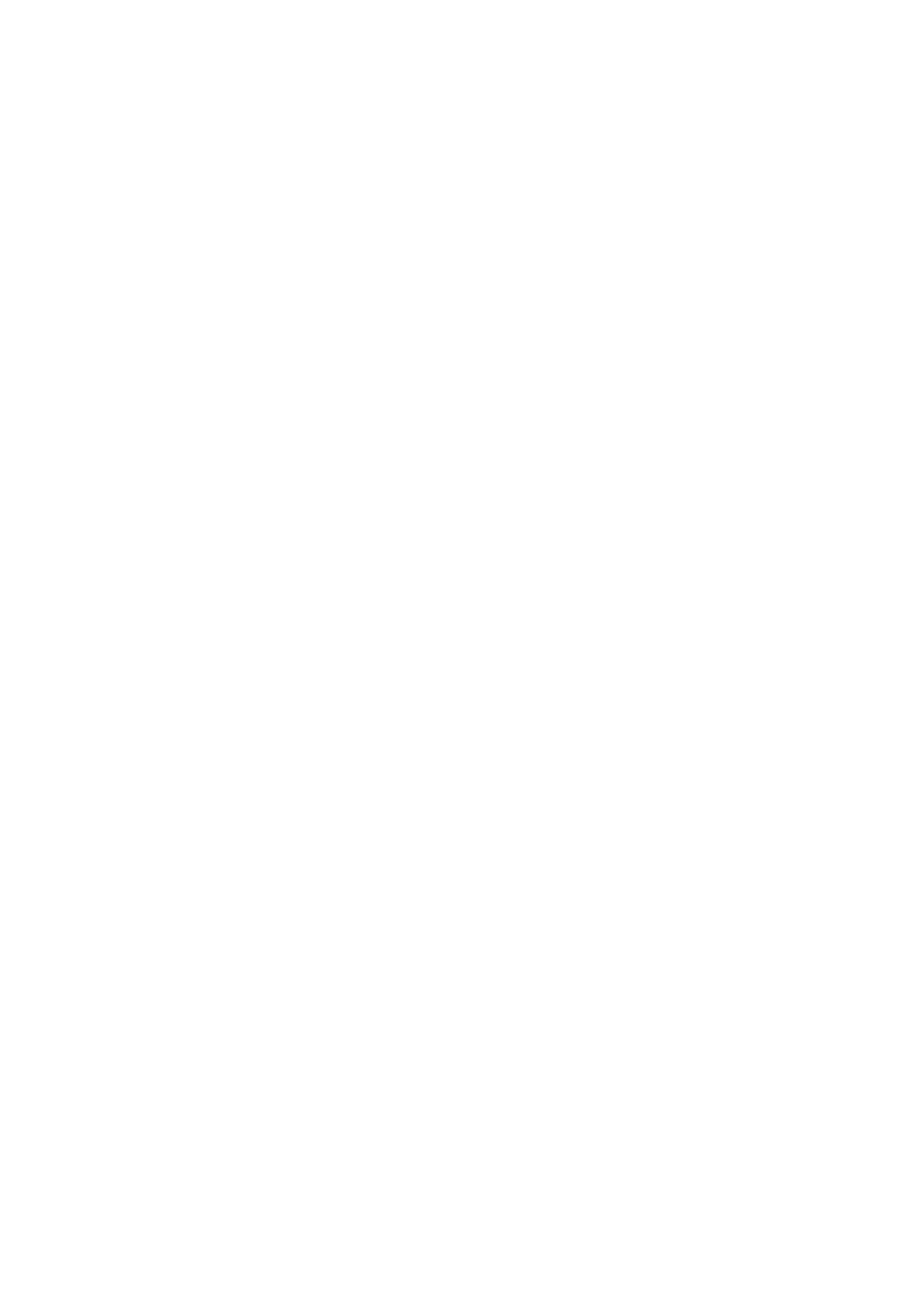 